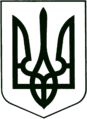 УКРАЇНА
МОГИЛІВ-ПОДІЛЬСЬКА МІСЬКА РАДА
ВІННИЦЬКОЇ ОБЛАСТІВИКОНАВЧИЙ КОМІТЕТ                                                           РІШЕННЯ №320Від 28.09.2022р.                                              м. Могилів-ПодільськийПро надання статусу дитини, яка постраждала внаслідоквоєнних дій та збройних конфліктів	Керуючись ст. 34 Закону України «Про місцеве самоврядування в Україні», абзацом 6 ст. 30-1 Закону України «Про охорону дитинства», ст. 1 Закону України «Про забезпечення прав і свобод внутрішньо переміщених осіб», постановою Кабінету Міністрів України від 24.09.2008 року №866 «Питання діяльності органів опіки та піклування, пов’язаної із захистом прав дитини», Порядком надання статусу дитини, яка постраждала внаслідок воєнних дій та збройних конфліктів, затвердженим постановою Кабінету Міністрів України від 05.04.2017 року №268, враховуючи рішення комісії з питань захисту прав дитини від 13.09.2022 року №11, -виконком міської ради ВИРІШИВ:	1. Надати ______________, _________ року народження, (свідоцтво про народження серія ________, видане ________ районним відділом державної реєстрації актів цивільного стану Головного територіального управління юстиції у ___________ області ____________ року, яка проживає за адресою: м. Могилів - Подільський, вул. _______________, буд. ___, статус дитини, яка постраждала внаслідок воєнних дій та збройних конфліктів та зазнала психологічного насильства. 2. Контроль за виконанням даного рішення покласти на заступника   міського голови з питань діяльності виконавчих органів Слободянюка М.В..                 Міський голова                                                          Геннадій ГЛУХМАНЮК